Publicado en Sigüenza el 08/08/2018 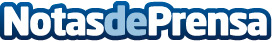 El 17 de agosto, II Carrera de Colores de Sigüenza La inscripción cuesta dos euros, y se puede cursar en la Oficina de Turismo, de lunes a domingo de 10 a 14 horas, en el Centro Joven la Salamandra de miércoles a sábado de 10 a 14 horas y de 18 a 21 horas, y en la Biblioteca Municipal, de lunes a viernes, de 10 a 14 horas, hasta el día 14 de agostoDatos de contacto:Ayuntamiento de SigüenzaNota de prensa publicada en: https://www.notasdeprensa.es/el-17-de-agosto-ii-carrera-de-colores-de Categorias: Castilla La Mancha Entretenimiento Oficinas Patrimonio http://www.notasdeprensa.es